Arthur A. Science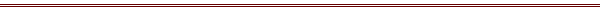 123 Abrego Rd, Isla Vista, California 93117Tel: (805) 866-7885       email: ascience@umail.ucsb.eduEDUCATIONUniversity of California Santa Barbara,      Bachelor of Science in Actuarial Science, GPA 3.8/4.0            Graduation Date: May 2013ACTUARIAL EXAMSACTUARIAL WORK EXPERIENCETowers Watson, Pension and Funding ValuationActuarial Intern June 2012 – August 2012For a “mock” client and later for a “real-world” client, reviewed benefit statements, performed benefit calculations, produced Expense Valuation report and Funding Valuation report.Worked alongside consultants and analysts on project teams, analyzing data, running valuation reports, processing cost components, filing government forms, and creating final documents given to clients.Performed research and created multiple presentations presented to clients by consultants.RELEVANT COURSE WORKCalculus, Linear Algebra, Differential Equations, Transition to Higher Math (2yrs)One year of calculus-based Probability and Mathematical StatisticsApplied Statistics: Times Series(VEE), Regression Analysis(VEE), SAS, Data MiningApplied Stochastic ProcessesActuarial and Finance: Math Finance, Fixed Income Markets, Actuarial Statistics, Risk TheoryEconomics: Micro and Macro (VEE), Financial Management (VEE)Computer Science: two programming coursesCOMPUTER SKILLS/DATA ANALYSIS PROJECTS/RESEARCH EXPERIENCEComputer Languages/Packages: Python, C, JAVA, SAS, and R.. Experience with Microsoft Excel, Microsoft Word, Microsoft PowerPoint.Time Series Class project: Analysis of  10 years of airline sales data and prediction of future sales.Research Project class (graduate level): Predictive Modeling in Healthcare Using Regression Techniques (team project). Using data from an insurance provider, investigated healthcare expenditures and applied variable selection to produce models for predicting the cost that insurers will spend on covered members. Statistical techniques such as data transformation, linear regression, and least angle regression were used to develop the models. Software: R.AWARDS/LEADERSHIPUCSB Honors studentAlpha Phi Omega Leadership Award 2009-2010UCSB Actuarial Club: Member, October 2009-present; Treasurer, May 2012-presentPresident of Alpha Phi Omega - Community Service Organization 2010– 2012ACTIVITIES/HOBBIES/LANGUAGESEnjoy hiking, swimming and listening to musicEnglish (fluent), Spanish (intermediate), and Japanese (basic)            Course P:    Pass May 2011                                            Course C:   Sitting November 2012            Course FM: Pass May 2012